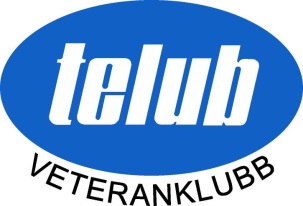 Styrelsemöte 2014 -03  				Tid: 2014-02-03. Plats: Pensionärernas hus, Skyttegatan13.

Närvarande:
Sture Andersson
Stellan Ekberg
Lars Ilstam
Kenneth Kimming
Lennart LarssonFrånvarande:
Bror Gustavsson
Carsten Nilsson§1. Föreningens nyvalde ordförande Lennart Larsson hälsade de närvarande välkomna och öppnade mötet.§2. Till mötessekreterare valdes Sture Andersson§3. Styrelsen konstituerade sig enligt följande:Ordförande (utsedd av årsmötet)  – Lennart LarssonV.ordf – Kenneth KimmingSekreterare – Sture AnderssonKassör – Lars IlstamLedamot med särskilt ansvar för föreningens evenemang – Stellan EkbergLedamot med särskilt ansvar för föreningens hemsida – Bror GustavssonLedamot – Carsten Nilsson§4. Styrelsen beslutade att föreningens firma tecknas av två styrelseledamöter i förening.§5. Uppdrogs till Sture Andersson att till nästa styrelsemöte se över föreningens stadgar och vid behov föreslå ändringar i dessa.§6. Uppdrogs till ordföranden att meddela ansvarig för inpasseringen Ljungadalsgatan vem/vilka som ska äga tillträde till föreningens arkivlokaler.§7. Beslutades att nästa styrelsesammanträde ska äga rum den 24 februari 09.00 i Pensionärernas hus, Skyttegatan13.§8. Beslutades att ett extra styrelsesammanträde för planering av höstens aktiviteter ska äga rum den 5 juni 09.00 på plats som meddelas senare.§ 9. Ordf. tackade för visat intresse och avslutade mötet.Vid tangentbordet			Justeras

……………………………………		………………………………………Sture Andersson			Lennart Larsson